Publicado en Barcelona el 23/03/2018 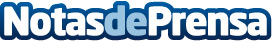 Schneider Electric, Danfoss y Somfy crean un Ecosistema de Conectividad para sector hotelero y residencial Schneider Electric, Danfoss y Somfy acaban de anunciar su alianza para crear un ecosistema que acelere la adopción de la conectividad en el sector residencial, edificios de tamaño medio y hoteles. Las tres compañías que juntas suman 300 años de innovación y experiencia y que cuentan con el soporte de la mayor red internacional de instaladores, han reafirmado su compromiso con los sistemas abiertos e interoperables
Datos de contacto:Prensa Schneider Electric935228600Nota de prensa publicada en: https://www.notasdeprensa.es/schneider-electric-danfoss-y-somfy-crean-un_1 Categorias: Nacional Inmobiliaria E-Commerce Restauración Consumo Otras Industrias http://www.notasdeprensa.es